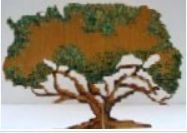 LIVE OAK SOCIETY OF THE LOUISIANA GARDEN CLUB FEDERATION, INC. RegistrationWHERE DOES THE TREE LIVE? State_______________________________ Parish or County__________________________________________________________ City or Town_____________________________________________________________ NAME YOU WISH TO GIVE THE TREE____________________________________ GIRTH or circumference of tree (measured 4 to 4 l/2 feet from the ground or just below the split, if tree splits before it reaches the 48 to 54 inch height) ________ feet _______inches. SPREAD of tree (from farthest tip to farthest tip)_______feet. LOCATION of tree (exact location, street and house number, or in relation to highway) TOWN AND CITY and ZIP CODE (PLEASE LIST ALL OF REQUESTED INFORMATION) _________________________________________________________________________ _________________________________________________________________________ _________________________________________________________________________ GPS coordinates (OPTIONAL)________________________________________________ NAME AND ADDRESS OF OWNER: _________________________________________________________________________ _________________________________________________________________________ _________________________________________________________________________ E-MAIL _________________________________________________________________ NAME AND ADDRESS OF SPONSOR (if other than owner) _________________________________________________________________________ REMARKS, if any __________________________________________________________ __________________________________________________________________________Note: Junior League Tree-Minimum girth of eight feet to sixteen feet. Centenarian-Girth over sixteen feet. There is no registration fee but donations are gratefully accepted. Checks must be made payable to LGCF with memo notation "Live Oak Society”Please mail this form to: COLEEN PERILLOUX LANDRY Chairman, Live Oak Society 17832 RIVER RD MONTZ LA 70068-8900 http://www.lgcfinc.org/live-oak-society.htm